1  SEMANA SANTA DE JESÚS EN JERUSALÉN                                                                                              CUARTO BÁSICO    SEM. DEL  LUNES 30 DE MARZO                                                pegar en el cuaderno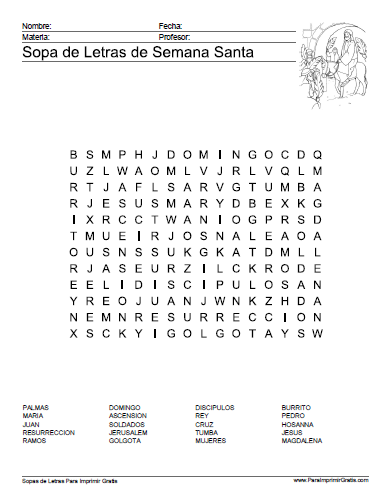 UBICAR EN SOPA DE LETRASELEGIR TRES PALABRAS Y COMENTAR SU IMPORTANCIA: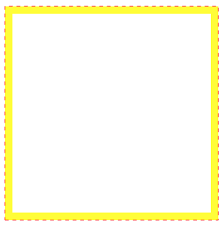 SE PUEDE VER EN YOUTUBE LOS VIDEOS:El día que Jesús murió - Episodio 3 NTKids 5,09                                                                                        SEMANA SANTA, PARROQUIA NUESTRA SEÑORA DE LOS DOLORES Javier gp Gompu 22,53